DXA REFERRAL FORMPlease note – we are unable to accept referrals for patients under 18 years of age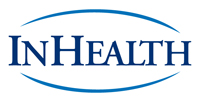 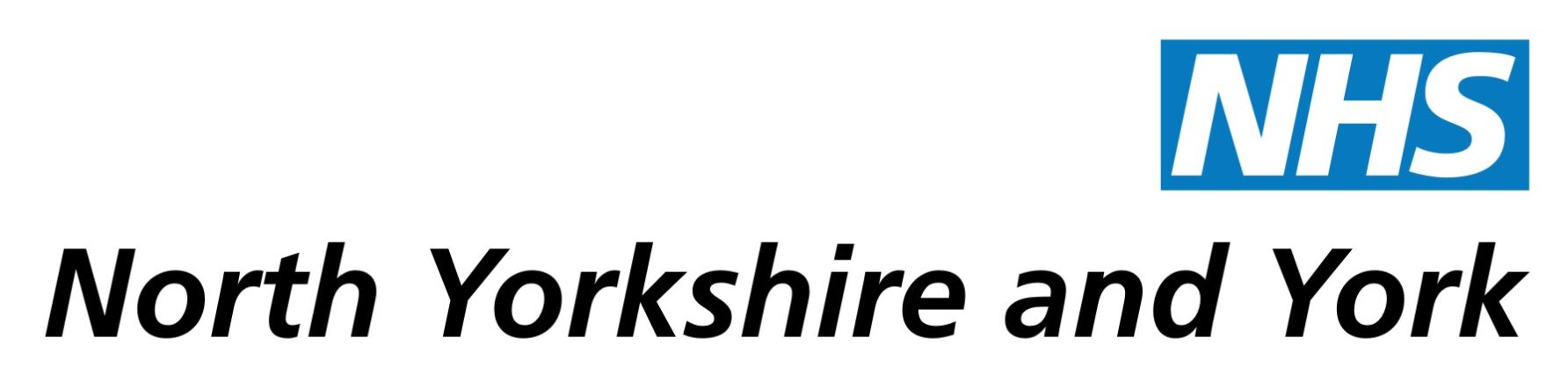 PATIENTPATIENTPATIENTREFERRERREFERRERREFERRERREFERRERREFERRERNHS NumberNameNameForenameGMC/HPC/NMC NoGMC/HPC/NMC NoSurnameAddressAddressAddressAddressAddressDate of BirthReferring PCT CodeReferring PCT CodeTelephone (Home)Referring Practice CodeReferring Practice CodeTelephone (Work)Telephone No.         (for urgent clinical findings)Telephone No.         (for urgent clinical findings)Telephone (Mobile)Fax No.Fax No.E-mail AddressNHS.net mail onlyNHS.net mail onlyGenderMale   Female Male   Female Eligible for and does require NHS funded transport?          (car transport only)            Yes Eligible for and does require NHS funded transport?          (car transport only)            Yes Eligible for and does require NHS funded transport?          (car transport only)            Yes Eligible for and does require NHS funded transport?          (car transport only)            Yes Eligible for and does require NHS funded transport?          (car transport only)            Yes Physical/Communication difficulties (specify if any):Physical/Communication difficulties (specify if any):Physical/Communication difficulties (specify if any):Wheelchair user?                 Yes Wheelchair user?                 Yes Wheelchair user?                 Yes Wheelchair user?                 Yes Wheelchair user?                 Yes If interpreter required, language: If interpreter required, language: If interpreter required, language: The patient must be ambulant, or if a wheelchair user they must be able to transfer independently onto the examination couch.The patient must be ambulant, or if a wheelchair user they must be able to transfer independently onto the examination couch.The patient must be ambulant, or if a wheelchair user they must be able to transfer independently onto the examination couch.The patient must be ambulant, or if a wheelchair user they must be able to transfer independently onto the examination couch.The patient must be ambulant, or if a wheelchair user they must be able to transfer independently onto the examination couch.EthnicityEthnicityEthnicityThe patient must be ambulant, or if a wheelchair user they must be able to transfer independently onto the examination couch.The patient must be ambulant, or if a wheelchair user they must be able to transfer independently onto the examination couch.The patient must be ambulant, or if a wheelchair user they must be able to transfer independently onto the examination couch.The patient must be ambulant, or if a wheelchair user they must be able to transfer independently onto the examination couch.The patient must be ambulant, or if a wheelchair user they must be able to transfer independently onto the examination couch.Clinical Indication/ Problem         Please indicate which of these risk factors apply to the patient:Clinical Indication/ Problem         Please indicate which of these risk factors apply to the patient:Clinical Indication/ Problem         Please indicate which of these risk factors apply to the patient:Clinical Indication/ Problem         Please indicate which of these risk factors apply to the patient:Clinical Indication/ Problem         Please indicate which of these risk factors apply to the patient:Clinical Indication/ Problem         Please indicate which of these risk factors apply to the patient:Clinical Indication/ Problem         Please indicate which of these risk factors apply to the patient:Clinical Indication/ Problem         Please indicate which of these risk factors apply to the patient:Recent fracture of wrist, humerus or spineRecent fracture of wrist, humerus or spineLong term use of steroids or thyroxineLong term use of steroids or thyroxineLong term use of steroids or thyroxineParental hip fractureParental hip fractureLow body mass (BMI less than 19)Low body mass (BMI less than 19)Low body mass (BMI less than 19)Radiological osteopeniaRadiological osteopeniaCoeliac diseaseCoeliac diseaseCoeliac diseaseInactive LifestyleInactive LifestyleChronic liver diseaseChronic liver diseaseChronic liver diseaseSmokingSmokingType 1 diabetesType 1 diabetesType 1 diabetesHigh alcohol intakeHigh alcohol intakeRheumatoid arthritisRheumatoid arthritisRheumatoid arthritisEarly menopause (<45 years)Early menopause (<45 years)Hypoparathyroid / hyperthyroid diseaseHypoparathyroid / hyperthyroid diseaseHypoparathyroid / hyperthyroid diseaseOther (please specify):      Other (please specify):      Other (please specify):      Other (please specify):      Other (please specify):      Other (please specify):      Other (please specify):      Other (please specify):      Has the patient previously had a DXA scan?   Yes      No If yes, what date was the scan?         Is your patient on bone sparing treatment? Yes     No   (Note to triage, if this answer is yes then axial scan only)Has the patient previously had a DXA scan?   Yes      No If yes, what date was the scan?         Is your patient on bone sparing treatment? Yes     No   (Note to triage, if this answer is yes then axial scan only)Has the patient previously had a DXA scan?   Yes      No If yes, what date was the scan?         Is your patient on bone sparing treatment? Yes     No   (Note to triage, if this answer is yes then axial scan only)Has the patient previously had a DXA scan?   Yes      No If yes, what date was the scan?         Is your patient on bone sparing treatment? Yes     No   (Note to triage, if this answer is yes then axial scan only)Has the patient previously had a DXA scan?   Yes      No If yes, what date was the scan?         Is your patient on bone sparing treatment? Yes     No   (Note to triage, if this answer is yes then axial scan only)Has the patient previously had a DXA scan?   Yes      No If yes, what date was the scan?         Is your patient on bone sparing treatment? Yes     No   (Note to triage, if this answer is yes then axial scan only)Has the patient previously had a DXA scan?   Yes      No If yes, what date was the scan?         Is your patient on bone sparing treatment? Yes     No   (Note to triage, if this answer is yes then axial scan only)Has the patient previously had a DXA scan?   Yes      No If yes, what date was the scan?         Is your patient on bone sparing treatment? Yes     No   (Note to triage, if this answer is yes then axial scan only)Notes:A DXA scan should only be repeated every 18 months – 2 yearsThis scan is of limited value in a patient whose weight is over 150kgNotes:A DXA scan should only be repeated every 18 months – 2 yearsThis scan is of limited value in a patient whose weight is over 150kgNotes:A DXA scan should only be repeated every 18 months – 2 yearsThis scan is of limited value in a patient whose weight is over 150kgNotes:A DXA scan should only be repeated every 18 months – 2 yearsThis scan is of limited value in a patient whose weight is over 150kgNotes:A DXA scan should only be repeated every 18 months – 2 yearsThis scan is of limited value in a patient whose weight is over 150kgNotes:A DXA scan should only be repeated every 18 months – 2 yearsThis scan is of limited value in a patient whose weight is over 150kgNotes:A DXA scan should only be repeated every 18 months – 2 yearsThis scan is of limited value in a patient whose weight is over 150kgNotes:A DXA scan should only be repeated every 18 months – 2 yearsThis scan is of limited value in a patient whose weight is over 150kgReferrer’s Signature                                                        Date of referral      Referrer’s Signature                                                        Date of referral      Referrer’s Signature                                                        Date of referral      Referrer’s Signature                                                        Date of referral      Referrer’s Signature                                                        Date of referral      Referrer’s Signature                                                        Date of referral      Referrer’s Signature                                                        Date of referral      Referrer’s Signature                                                        Date of referral      Please post, fax or e-mail this form to the InHealth Patient Referral Centre:Sandbrook House, Sandbrook Way, Rochdale OL11 1RYTel: 0844 581 0301 Fax: 0844 581 0305 E-mail: INL.inhealthreferrals@nhs.netPlease post, fax or e-mail this form to the InHealth Patient Referral Centre:Sandbrook House, Sandbrook Way, Rochdale OL11 1RYTel: 0844 581 0301 Fax: 0844 581 0305 E-mail: INL.inhealthreferrals@nhs.netPlease post, fax or e-mail this form to the InHealth Patient Referral Centre:Sandbrook House, Sandbrook Way, Rochdale OL11 1RYTel: 0844 581 0301 Fax: 0844 581 0305 E-mail: INL.inhealthreferrals@nhs.netPlease post, fax or e-mail this form to the InHealth Patient Referral Centre:Sandbrook House, Sandbrook Way, Rochdale OL11 1RYTel: 0844 581 0301 Fax: 0844 581 0305 E-mail: INL.inhealthreferrals@nhs.netPlease post, fax or e-mail this form to the InHealth Patient Referral Centre:Sandbrook House, Sandbrook Way, Rochdale OL11 1RYTel: 0844 581 0301 Fax: 0844 581 0305 E-mail: INL.inhealthreferrals@nhs.netPlease post, fax or e-mail this form to the InHealth Patient Referral Centre:Sandbrook House, Sandbrook Way, Rochdale OL11 1RYTel: 0844 581 0301 Fax: 0844 581 0305 E-mail: INL.inhealthreferrals@nhs.netwww.inhealthgroup.comVersion: March 2012www.inhealthgroup.comVersion: March 2012